Муниципальное автономное общеобразовательное учреждение «Артинский лицей»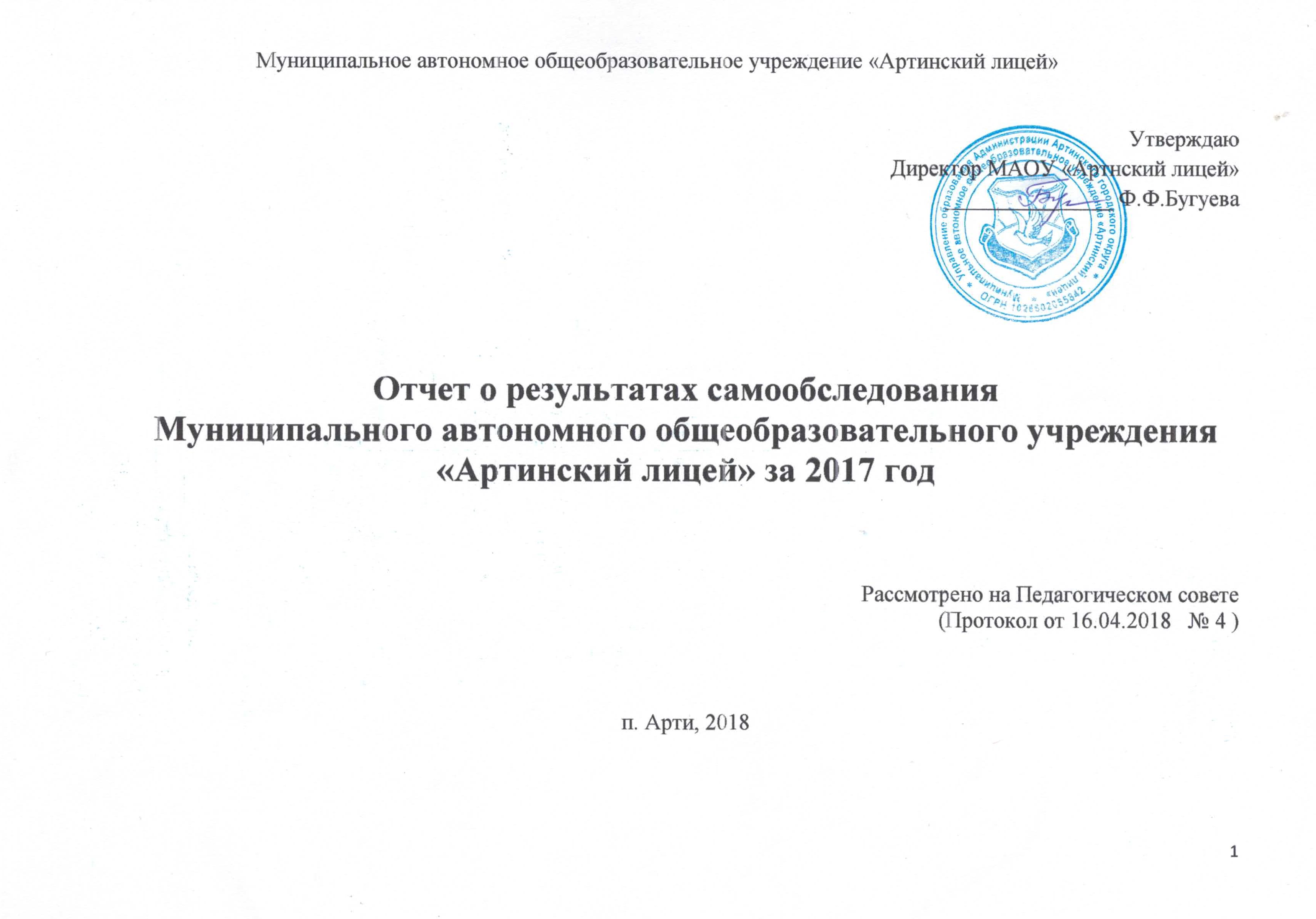 УтверждаюДиректор МАОУ «Артнский лицей»_______________ Ф.Ф.БугуеваОтчет о результатах самообследования Муниципального автономного общеобразовательного учреждения «Артинский лицей» за 2017 годРассмотрено на Педагогическом совете(Протокол от 16.04.2018   № 4 )п. Арти, 2018Структура отчета о результатах самообследования1.Общие сведения об образовательной организации, подлежащей самообследованию.2.Анализ и оценка образовательной деятельности:2.1. структура образовательной организации и система управления; 2.2. содержание и качество подготовки обучающихся; 2.3. организация учебного процесса и внеурочной деятельности; 2.4. организация предпрофильной, профильной и профессиональной подготовки обучающихся,  оценка   востребованности выпускников;                                                                                                                                                                                                                                                                                                                                                                                                                                                                                                                                                                                                                                                                                                                                                                              2.5. качество кадрового обеспечения; 2.6. качество информационно-образовательной среды; 2.7. материально-техническая база; 2.8. внутренняя система оценки качества образования; 2.9. анализ показателей деятельности организации.3.   Показатели деятельности общеобразовательной организации, подлежащей самообследованию, (утв. Приказом      Министерства образования и науки РФ от 10 декабря 2013 г. № 1324) МАОУ «Артинский лицей» по состоянию      на 01 августа 2016 года Отчет о результатах самообследованияМАОУ «Артинский лицей» за 2017 годСамообследование МАОУ «Артинский лицей» проводилось в соответствии с приказом Министерства образования и науки РФ от 14.06. 2013 года № 462 «Об утверждении Порядка проведения самообследования образовательной организацией». Целями проведения самообследования являются обеспечение доступности и открытости информации о деятельности организации, а также подготовка отчета о результатах самообследования.Отчет о результатах самообследования Муниципального автономного общеобразовательного учреждения «Артинский лицей» содержит информацию об основных результатах деятельности за 2017 год и перспективах развития лицея. Данная информация адресована родителям, Учредителю, общественности.1.Общие сведения об образовательной организации, подлежащей самообследованию Полное наименование образовательной организации в соответствии с Уставом: Муниципальное автономное общеобразовательное учреждение «Артинский лицей». В лицее имеется два Филиала: Филиал № 1 «Усть-Югушинская ООШ» с группой детей дошкольного возраста «Лесовичок», Филиал № 2 «Пристанинская ООШ» со структурным подразделением - детский сад «Родничок».Учредитель: Администрация Артинского городского округа в лице Управления образования Артинского городского округа.Организационно-правовая форма: автономное учреждение.Юридический адрес: 623340 Свердловская область, п.г.т. Арти, ул. Лесная, № 2Фактический адрес: 623340 Свердловская область, п.г.т. Арти, ул. Лесная, № 2Телефоны: (34391) 2-13-83, (34391) 2-15-38Факс: (34391) 2-15-38Электронная почта: arti-licey@bk.ruМесто нахождения филиалов:- Место нахождения Филиала № 1 МАОУ «Артинский лицей» — «Усть-Югушинская ООШ»:Юридический адрес:623352, Свердловская область, Артинский район, п. Усть-Югуш, ул. Лесная, 2.Фактический адрес:623352, Свердловская область, Артинский район, п. Усть-Югуш, ул. Лесная, 2.- Место нахождения Филиала № 2 МАОУ «Артинский лицей» — «Пристанинская НОШ»:Юридический адрес:623351, Свердловская область, Артинский район, с. Пристань, ул. Советская, 5.Фактические адреса:623351, Свердловская область, Артинский район, с. Пристань, ул. Советская, 5;623351, Свердловская область, Артинский район, с. Пристань, ул. Крупской, 7.Муниципальное автономное общеобразовательное учреждение «Артинский лицей» является образовательной организацией, осуществляющей образовательную деятельность в соответствии с Уставом МАОУ «Артинский лицей» (утвержден Приказом Управления образования Администрации Артинского городского округа № 210-од от 08.11. 2016 года), ориентированной на создание непрерывного единого образовательного пространства, обеспечивающего каждому ребенку современное доступное качественное образование, успешную социализацию, возможность для построения и осуществления индивидуальной образовательной траектории на основе учета его интересов, способностей, индивидуальных особенностей, осознанное профессиональное самоопределение.Принципами образовательной политики являются следующие: - демократизация (сотрудничество всех участников образовательной деятельности); - гуманизация (личностно-ориентированная педагогика, направленная на удовлетворение образовательных потребностей обучающихся, их родителей, на выявление и развитие способностей каждого обучающегося);- дифференциация (учет учебных, интеллектуальных и психологических особенностей обучающихся, их интересов, потребностей и профессиональных склонностей); - индивидуализация (создание индивидуальной образовательной программы для каждого школьника в перспективе); - оптимизация процесса развития детей через интеграцию общего и дополнительного образования. Документы, на основании которых осуществляет свою деятельность образовательная организация:Лицензия: № 18651 серия 66ЛО1 № 00005316 от 06.05.2016 г. и приложения к ней, выдана Министерством общего и профессионального образования Свердловской области, срок действия лицензии с 06.05.2016 - бессрочноМАОУ «Артинский лицей» имеет право на ведение образовательной деятельности по уровням образования:дошкольное образование;начальное общее образование;основное общее образование; среднее общее образование;дополнительное образование детей и взрослых. Свидетельство о государственной аккредитации образовательной программы: № 9054 от 23.06. 2016г. действительно по 12 декабря 2023г.МАОУ «Артинский лицей» реализует основные общеобразовательные программы, основные программы профессионального обучения и дополнительные образовательные программы.1. Основные общеобразовательные программы:1) образовательные программы дошкольного образования в группах общеразвивающей направленности (нормативный срок освоения программы 6 лет);2) образовательные программы начального общего образования, относящиеся к уровню начального общего образования (нормативный срок освоения программы 4 года);3) образовательные программы основного общего образования, относящиеся к уровню основного общего образования (нормативный срок освоения программы 5 лет);4) образовательные программы среднего общего образования, относящиеся к уровню среднего общего образования (нормативный срок освоения программы 2 года).2. Основные программы профессионального обучения – программа профессиональной подготовки по профессии 19203 «Тракторист» категории «В» «С» (нормативный срок освоения – 449 часов).3. Дополнительные общеразвивающие программы по направленностям:1) художественная;2) туристско-краеведческая;3) естественнонаучная;4) социально-педагогическая;5) физкультурно-спортивная;6) техническая.Сведения о численности обучающихся и воспитанников МАОУ «Артинский лицей» на 31.05. 2017Группа детей дошкольного возраста «Лесовичок» при Филиале № 1 – 10 чел.Структурное подразделение Филиала № 2 детский сад «Родничок» - 30 чел. Сведения о численности обучающихся и воспитанников МАОУ «Артинский лицей» на 31.12. 2017Группа детей дошкольного возраста «Лесовичок» при Филиале № 1 – 13 чел.Структурное подразделение Филиала № 2 детский сад «Родничок» - 23 чел. 2.Анализ и оценка образовательной деятельности2.1. Структура образовательной организации и система управления Управление МАОУ «Артинский лицей» осуществляется в соответствии с законодательством Российской Федерации, с учетом норм и особенностей, установленных Федеральным законом «Об образовании в Российской Федерации», нормативными правовыми актами, действующими на территории Свердловской области и Артинского городского округа, Уставом МАОУ «Артинский лицей», нормативными актами об органах управления на основе сочетания принципов единоначалия и коллегиальности. Единоличным исполнительным органом МАОУ «Артинский лицей» является директор, который осуществляет текущее руководство деятельностью образовательной организации в соответствии с действующим законодательством. В лицее сформирована управленческая команда из 8 человек, функциональные обязанности которых распределены согласно должностным инструкциям. Управление образовательной организации осуществляется: Для осуществления учебно-методической работы в лицее созданы кафедры и методические объединения:− кафедра лицейских предметов;- кафедра социально-гуманитарных предметов;- методическое объединение учителей начальных классов;- методическое объединение учителей физической культуры.Деятельность органов управления регламентируется Уставом МАОУ «Артинский лицей», а также соответствующими локальными нормативными актами, размещенными на официальном сайте образовательной организации.Распределение должностных обязанностей между работниками, разделение полномочий органов самоуправления, наличие взаимосвязанных функций помогают обеспечивать координацию деятельности участников образовательной деятельности, направленную на достижение современного качества образования, реализацию целей и задач Программы развития. 2.2. Содержание и качество подготовки обучающихся Основным предназначением лицея в соответствии с основной образовательной программой является формирование на основе системной организации образовательной деятельности интеллектуально развитой личности, умеющей учиться, находить нестандартные решения, решать профессиональные и жизненные проблемы, быть готовой к самореализации.Цель основной образовательной программы: реализация принципов государственной и региональной политики в сфере образования, гарантирующих получение в лицее качественного образования, обеспечивающего социальную компетентность выпускника и создание основы для осознанного выбора поля своей профессиональной деятельности.Применение системно-деятельностного подхода в сочетании с современными образовательными технологиями позволяет достигать стабильных образовательных результатов. Анализ результатов подготовки обучающихся за 2016 – 2017 учебный год и I полугодие 2017-2018 учебного года позволяет делать вывод о достаточном качестве успеваемости обучающихся на всех уровнях образования Качественные показатели освоения образовательных программ обучающимися МАОУ «Артинский лицей»Результаты по завершению начального общего образованияРезультаты по завершению основного общего образования Сравнительные показатели государственной итоговой аттестации выпускников 9-х классов за три учебных года 	Наблюдаем повышение среднего балла по математике на 3,2, по обществознанию на 1,3, по физике на 8,2, по информатике на 7,8, по английскому языку на 10,4 балла. Стабильные результаты по химии и географии. Снижение результатов по биологии на 2,6, по русскому языку 3,7 балла.Результаты по получению образования (завершению обучения)выпускниками 9-х классов за три учебных годаЗа последние три года 8 обучающихся 9 класса получили аттестат с отличием, подтвердив высокий уровень образованности по итогам аттестации за курс основной школы.  Результаты по завершению среднего общего образования Сравнительные показатели государственной итоговой аттестации выпускников 11 класса за три учебных года 	Анализируя данные за три года можно говорить о том, что средний балл по лицею возрастает по русскому языку, обществознанию, истории, физике, информатике. Стабильными остаются результаты по математике базового и профильного уровня. Впервые с 2012 года появились высокобалльники по математике и физике. Впервые в истории лицея один выпускник успешно сдал английский язык. Снижение среднего балла наблюдается по химии и биологии, т.к. имеются выпускники, которым не удалось переступить порог успешности. Результаты по получению образования (завершению обучения) выпускниками 11 классов за три учебных годаЗа последние три года выпускниками 11-х классов получено 13 золотых медалей «За особые успехи в учении», что свидетельствует о высоком уровне образованности выпускников.Результаты участия обучающихся в олимпиадах, конкурсах, НПК Успешность обучения зависит от умения обучающимися представлять образовательные результаты по предметам в конкурсных мероприятиях. В начальной школе в 2017 году значительно возросло количество победителей и призеров муниципальных олимпиад по предметам, что говорит об эффективной организации работы с одаренными детьми.Результативность участия младших школьников в муниципальных предметных олимпиадах за три годаЗа последние три года лицей уверенно лидирует по количеству победителей и призеров муниципального этапа Всероссийской олимпиады школьников. По технологии два лицеиста приняли участие в областном этапе олимпиады, Ильин Сергей стал призером по этому предмету. В 2017 году значительно повысился уровень активности и результативности обучающихся в предметных конкурсах, олимпиадах естественно-научной и технической направленности и соревнованиях по робототехнике. Результативность участия обучающихся МАОУ «Артинский лицей» в конкурсах, фестивалях естественнонаучной и технической направленности в 2017 годуДанные об участии обучающихся МАОУ «Артинский лицей» в конкурсах, фестивалях естественнонаучной и технической направленности в 2017 годуПроектно-исследовательская деятельность, которая организуется Научным обществом обучающихся и педагогов, также имеет свои особенности, отличающие лицей от других образовательных организаций, главной из которых является то, что в эту деятельность вовлечено 100% лицеистов и педагогов, в последние годы все больше родителей принимают участие в создании и защите проектов. 100% участие лицеистов и педагогов достигается за счет реализации курса «Я – исследователь» в 1-4 классах, курса междисциплинарного обучения в 5-7 классах учащиеся параллели 8-х классов проходят процедуру предварительной защиты итоговых индивидуальных проектов, выпускники 9-х классов в декабре 2017 года успешно защитили свои индивидуальные проекты, почти половина представленных проектов были инженерной и технической направленности. Систематическая работа по организации проектно-исследовательской деятельности дает стабильно высокие результаты участия лицеистов в научно-практических конференциях всех уровней.Результативность участия лицеистов в научно-практических конференциях, конкурсах исследовательских работ и проектов за три учебных годаМониторинг физической подготовленности обучающихсяРеализация ВФСК «ГТО» среди обучающихся образовательных организаций Артинского ГО проводилась в соответствии с Планом мероприятий по поэтапному внедрению ВФСК «ГТО» в Свердловской области, утвержденном Губернатором СО 17.07.2014 года.Местом тестирования ВФСК «Готов к труду и обороне» среди обучающихся общеобразовательных организаций Артинского ГО является Центр тестирования ВФСК «ГТО» Артинского ГО МКУ «Старт» с включением 2-х площадок: лыжной базы «Снежинка», школьного стадиона МАОУ «Артинский лицей».В  2017 году Управлением образования Администрации Артинского городского округа совместно с Центром тестирования ВФСК «ГТО» АГО - МКУ «Старт»   были проведены муниципальные этапы Летнего и Зимнего  фестивалей ВФСК «ГТО». Обучающиеся МАОУ «Артинский лицей принимали активное участие в данных спортивных мероприятиях.30 сентября 2017 года на базе МБУ «Старт» прошел муниципальный этап Летнего фестиваля ВФСК ГТО среди обучающихся ОО АГО (V ступень). От МАОУ «Артинский лицей в Фестивале приняли участие 7 обучающихся 11 класса.Результаты участия обучающихся МАОУ «Артинский лицей» в Летнем фестивале ВФСК ГТО среди обучающихся ОО АГО (I-II ступень)19 мая 2017 года на базе МБУ «Старт» прошел муниципальный этап Летнего фестиваля ВФСК ГТО среди обучающихся ОО АГО (III - IV ступень). От МАОУ «Артинский лицей в Фестивале приняли участие 30 обучающийся: 10 человек – III ступень и 20 человек – IV ступень (возраст 6-8 лет и 9-10 лет).Результаты участия обучающихся МАОУ «Артинский лицей» в Летнем фестивале ВФСК ГТО среди обучающихся ОО АГО (III - IV ступень)В рамках реализации муниципальной целевой программы Артинский лицей осуществляет подготовку обучающихся лицея и сельских школ-спутников по программе профессиональной подготовки «Тракторист». Контингент обучающихся комплектуется из обучающихся 8-11 класс, срок освоения программы - 4 года Образовательные услуги по программе предоставляются как в очной форме обучения, так и в дистанционной. За последние три года свидетельство и права тракториста категории «В», «С» получили 30 выпускников лицея и сельских школ-спутников. 2.3. Организация учебного процесса и внеурочной деятельностиОрганизация образовательного процесса регламентируется режимом работы, учебным планом, календарным учебным графиком, расписанием занятий. При реализации образовательных программ использовались различные образовательные технологии, в том числе дистанционные образовательные технологии, электронное обучение. 	Используемые в образовательной деятельности программы позволяют полностью реализовать федеральный государственный образовательный стандарт начального и основного общего образования (1 – 10 классы) и ФК государственного образовательного стандарта (11 класс). Образовательные технологии и методы обучения, используемые в образовательном процессе:- дистанционное и электронное обучение;- образовательная робототехника;- технология междисциплинарного обучения;- технология развивающего обучения;- стратегии смыслового чтения и работы с текстом;- технология формирующего оценивания;- технология проблемного обучения;- информационно – коммуникационные технологии;- метод проектов; метод проблемного изложения; частично-поисковый (эвристический) метод; исследовательский метод, практические методы (практические задания).Формы получения образования и формы обучения. Форма обучения – очная. Формы получения образования Учебный план образовательной организации отражает перечень, трудоемкость, последовательность и распределение учебных предметов, курсов (модулей), иных видов учебной деятельности по периодам обучения, формы промежуточной аттестации обучающихся.  Инвариантная часть учебного плана реализуется через обязательные предметы, полностью соответствует государственному образовательному стандарту общего образования (первого и второго поколений).Часть, формируемая участниками образовательных отношений, включает в себя учебные предметы регионального компонента и компонента образовательной организации, которые определяются статусов лицея, а также запросами обучающихся, родителей (законных представителей), потребностями социума.  Содержание дополнительного образования обеспечивает прикладной характер обучения по предметам учебного плана, а также реализацию познавательных интересов в соответствии с увлечениями и природными способностями детей.	Организация образовательного процесса предусматривает предпрофильную подготовку, обеспечивает освоение обучающимися общеобразовательных программ, программ углубленного изучения отдельных предметов. Образование на уровне среднего общего является профильным. Профильные классы формируются в соответствии с существующими федеральными и региональными нормативно-правовыми документами.  Содержание учебного плана отражает следующие особенности основной образовательной программы: - преемственность целей образования на всех уровнях образования.           - реализация ФГОС в начальных и 5 – 10 классах, в 11 классе реализуется Федеральный компонент государственного образовательного стандарта 2004 года;- обеспечение дополнительной (углубленной) подготовки по предметам   естественнонаучного и технического профилей. На углубленном уровне с 8 по 11 класс преподается математика, химия, физика, биология. Естественнонаучная и техническая составляющие подкрепляются элективными курсами естественнонаучной и технической   направленностей в вариативной части учебного плана; - со 2 по 11 класс в учебный план включен предмет «Информатика и ИКТ».Учебный процесс в МАОУ «Артинский лицей» организован по пятидневной учебной неделе в 1-х классах и шестидневной – во 2 – 11-х классах.  Продолжительность учебного года:     1-е классы – 33 учебные недели,     2-4 классы – 34 учебные недели,     5-8, 10 классы – 35 недель;     9, 11 классы 35 недель с учетом подготовки к государственной итоговой аттестации. Продолжительность урока:1-е классы – 35 минут в первом полугодии, 45 минут во втором полугодии.  2-4 классы – 45 минут.Продолжительность уроков в 5 – 11 классах составляет 45 минут.В 1-х классах, с целью облегчения адаптации детей к школе, применяется «ступенчатый» режим учебных занятий с постепенным наращиванием нагрузки школьников:• 3 урока по 35 минут в течение первой четверти, во второй четверти – 4 урока по 35 минут, в дальнейшем – 4 урока по 45 минут и один день в неделю – 5 уроков по 45 минут.• Организация облегченного дня в середине недели.• Обучение без домашнего задания, балльного оценивания знаний учащихся.• Дополнительные недельные каникулы. Максимальная учебная нагрузка обучающихся составляет в 1-х классах – 21 учебный час, во 2 – 4-х классах – 26 учебных часов. Максимальная учебная нагрузка в основной и средней школе соответствует нормативным гигиеническим требованиям. Все режимные моменты позволяют стабильно и целенаправленно реализовывать основную образовательную программу, выполнять государственные требования в области образования. Всего на 2016/17 учебный год было укомплектовано 23 класса, из них: 1 -- 4 классов – 11 классов, 5-9 классов – 10 классов, 10 -11 классов   - 2 класса, средняя наполняемость классов – 22 человека. В 2017 – 2018 году укомплектовано 24 класса, из них 1-4 классов – 12, 5-9 классов – 10, 10-11 классов – 2.Режим занятий - в одну смену. Внеурочная деятельность осуществляется после 40-минутного перерыва. Система дополнительного образования лицея в 2017 учебном году охватывала бесплатными услугами 84,3% обучающихся, что на 3% больше, чем в прошлом учебном году. По общеинтеллектуальному, общекультурному, спортивно-оздоровительному направлениям развития личности в соответствии с ФГОС работало 23 объединения по интересам и спортивных секций (39 групп). Наиболее востребованными являются объединения по интересам технической и естественнонаучной направленности и спортивные секции.Занятость лицеистов в системе дополнительного образования в 2017 году(по состоянию на 31.12.2017)2.4. Организация предпрофильной, профильной подготовки обучающихся, реализация программ углубленного изучения отдельных предметов, оценка востребованности выпускниковПрофильное обучение и первый его этап – предпрофильная подготовка - призваны помочь обучающимся найти своё место в жизни, т.е. помочь самоопределиться – знать чёткие ответы на главные вопросы кем я хочу стать в этой жизни и почему, могу ли я выбрать именно этот путь, что и как для этого мне необходимо сделать. Переход к профильному обучению в лицее преследует следующие цели:обеспечить углубленное   изучение предметов естественнонаучного и технического профилей;обеспечить профессиональную подготовку по программе «Тракторное дело»;создать условия для существенной дифференциации содержания образования обучающихся с 8 класса сообразно с их дальнейшими профессиональными планами;предоставить возможности для реализации индивидуальных образовательных траекторий;расширить возможности социализации обучающихся, обеспечить преемственность между общим и профессиональным образованием, более эффективно подготовить выпускников к освоению программ профессионального образования. Предпрофильная подготовка включает в себя:  - информационную работу; - психолого-педагогическое сопровождение; - профконсультирование; - курсы по выбору, элективные курсы; - систему творческих, проектных, исследовательских работ и зачетов.Данные о классах, реализующих программы с углубленным изучением предметов Основная цель углубленного изучения предметов естественнонаучного цикла заключается в обеспечении прочного и сознательного овладения обучающимися системой предметных знаний, умений и способов деятельности, необходимых в повседневной жизни и трудовой деятельности, достаточных для изучения смежных дисциплин и продолжения образования. Углубленное изучение отдельных предметов предусматривает формирование у обучающихся лицея устойчивого интереса к предмету, выявление и развитие их способностей, ориентацию на выбор профессии.Курсы по выбору направлены на профильную ориентацию и развитие интереса к определённому профилю или направлению (естественно-научному, химико-биологическому), отличаются развивающей направленностью обучения и активностью обучающихся в процессе проведения занятий.Данные о реализуемых профилях и программах, обеспечивающих углубленное изучение предметов в МАОУ «Артинский лицей»Качество подготовки выпускников отражается через их профессиональное самоопределение. У выпускников лицея сформирована потребность в продолжении образования, 100% выпускников 11 класса продолжают образование в учреждения высшего и среднего профессионального образования. Данные о продолжении образования выпускниками МАОУ «Артинский лицей»Итоги трудоустройства выпускников 9-х классов Итоги трудоустройства выпускников 11 класса Доля выпускников 11-х классов, поступивших в учреждения профессионального образования в соответствии с профилем обучения за три года  В мае 2017 года лицей закончили 17 обучающихся. Специальности, выбранные выпускниками, в большинстве случаев, связаны с предметами, которые изучались на профильном уровне. Соответствие профиля обучения лицея выбранной специальности составило 59%. В учреждения высшего профессионального образования поступили 88% выпускников, в учреждения среднего профессионального образования - 12%. 82% выпускников поступили на бюджетное обучение, 18% - на внебюджетное обучение, 1 – по целевому направлению. Выпускники МАОУ «Артинский лицей» стали студентами Санкт-Петербургского ГУ (1 человек), Орловского ГУ (1 человек), УрФУ (2 человека), РГППУ (2 человека), УрГГУ (1 человек), УрГУПС (1 человек), УрГЮУ (2 человека), УрГЛТУ (2 человека), УрГМУ (1 человек), УрГПУ (1 человек), НТСПИ (1 человек).2.5. Качество кадрового обеспечения Развитие кадрового потенциала, создание условий для профессионального развития каждого педагога является ключевым фактором развития образовательной организации, залогом ее успешного будущего. МАОУ «Артинский лицей» укомплектовано кадрами, имеющими необходимую квалификацию для решения задач, поставленных модернизацией образования, способными к инновационной профессиональной деятельности.  Разработаны должностные инструкции, содержащие конкретный перечень должностных обязанностей работников с учетом особенностей организации труда и управления, а также прав, ответственности и компетентности работников школы. 2.5.1. Кадровый состав педагогических работников МАОУ «Артинский лицей» по состоянию на 31.12.2017 года Всего в образовательной организации – 74 педагогических работника, 1 внешний совместитель (педагог дополнительного образования).2.5.2. Образовательный ценз педагогических работников По состоянию на 01.09. 2017 года доля педагогических работников с высшим профессиональным образованием составляет 64%, со средним профессиональным образованием – 36%. 		Из 26 педагогов, имеющих СПО, соответствующее требованиям Профессионального стандарта «Педагог», 6 – имеют высшее профессиональное образование в области, не соответствующей преподаваемому предмету. 		В разрезе учебных предметов ситуация по образовательному цензу педагогических работников выглядит следующим образом: На сегодняшний день остается стабильно низким процент учителей, не имеющих ВПО в начальной школе, по физической культуре, воспитателей ДОУ.В настоящее время заочно в учреждениях ВПО получают педагогическое образование 7 педагогических работников: 2 учителя начальных классов, учитель физики, учитель ИЗО, 3 воспитателя детского сада.  Профессиональную переподготовку прошли 5 педагогических работников из 13.  Все остальные педагогические работники в соответствии с планом переподготовки пройдут обучение до конца 2018 года. 2.5.3. Аттестация педагогических работниковАттестационные процессы в лицее проходят в плановом режиме в соответствии с планом-графиком аттестации.Данные о количестве аттестованных педагогических работниках по образовательной организации в 2017 году: 		Таким образом, доля аттестованных в общем составе педагогических работников составляет 45%, что находится на уровне районных показателей. Необходимо предусмотреть мероприятия по снижению доли педагогов с соответствием занимаемой должности и повышению доли учителей, аттестованных на первую и высшую категории. 2.5.4. Сопровождение молодых специалистовКоллектив МАОУ «Артинский лицей» ежегодно пополняется молодыми кадрами. В настоящее время в образовательной организации работает 7 молодых педагогов, стаж работы которых менее 3-х лет. В 2016 году единовременное пособие на обзаведение хозяйством молодыми специалистами в сумме 35 000 рублей получили 4 молодых учителя, в 2017 году оформлены и предоставлены в Министерство общего и профессионального образования пакеты документов еще на 2-х педагогов.  В лицее существует система наставничества, но требует корректировки работа по организации непрерывного методического и психологического сопровождения молодых специалистов.  2.5.5. Достижения и направления развития профессионализма педагогических работников Педагогический профессионализм работников подтвержден наградами   различного уровня:- знак «Почетный работник общего образования РФ» - 2 человека;- Почетные грамоты Министерства образования и науки РФ –  5 человек;- Почетные грамоты Министерства общего и профессионального образования Свердловской области и Правительства Свердловской области –  10 человек.   	 Общее число работников, награждённых отраслевыми наградами, почетными званиями, ставшими победителями муниципальных, областных, региональных, всероссийских конкурсов в течение последних трех лет –  16 человек. Развитие кадрового потенциала происходит через различные формы: - курсовая подготовка и переподготовка в учреждениях дополнительного профессионального образования;- работа педагогов в составе лицейских кафедр и МО, районных методических объединений (9 педагогов лицея являются руководителями РМО);  - обучение педагогов–тьюторов и организаторов проведения ЕГЭ;- проведение стажировок, методических мероприятий, семинаров, мастер-классов для учителей района, округа и области; - распространение опыта работы педагогов через печатные издания, в том числе через сеть Интернет (в 2016-2017 учебном году: 19 педагогов 29 публикаций);- корпоративное обучение внутри образовательной организации по вопросам освоения и внедрения в образовательную деятельность современных педагогических технологий (стратегии смыслового чтения, развивающее обучение, формирующее оценивание, проектно-исследовательское обучение);- аттестация и самообразование педагогов.В 2017 году 10 педагогов включены в банк экспертов территориального представительства  Главной аттестационной комиссии  Министерства общего и профессионального образования Свердловской области в муниципальном образовании Артинского городского округа Свердловской области, 12 педагогов-тьюторов лицея  проводят курсы повышения квалификации по следующим образовательным программам: «Федеральный государственный образовательный стандарт общего образования: идеология, содержание, технологии введения», «Информационно – коммуникационные технологии как средство реализации требований ФГОС». На базе лицея проводится курсовая подготовка по различным направлениям образовательной деятельности, где педагоги лицея работают в качестве тьюторов, экспертов, проводят стажировки.С сентября 2015 года лицей является инновационной региональной площадкой Министерства общего и профессионального образования Свердловской области. На конкурсный отбор была представлена Программа развития «Школа – центр образования в сельской территории».  Реализуя инновационные проекты Программы развития «Естественнонаучное образование в условиях интеграции общего и дополнительного образования и введения ФГОС общего образования», «Образовательная робототехника как средство развития творческого потенциала и научно-технической компетентности обучающихся», администрация и педагоги образовательной организации неоднократно представляли инновационный опыт для педагогической общественности Западного управленческого округа и Свердловской области.  В 2017 году реализуется  общелицейский проекта «Академия открытий и изобретений», цель которого - создание условий для интеллектуального развития обучающихся, вовлечение их в исследовательскую и изобретательскую деятельность, формирования мотивации на продолжение профессионального образования, выбор профессиональной деятельности в естественнонаучной и технической сферах. В рамках Академии функционировало три отделения: - отделение естественных наук «Нано-мир», направлениями работы которого является создание инновационной образовательной среды, способствующей повышению качества естественнонаучного образования в лицее, совершенствованию естественнонаучной грамотности обучающихся при освоении программ дошкольного, начального, основного и среднего общего образования, профильной подготовки, углублённого изучения предметов естественного цикла;- отделение технических наук «Технопарк», где уделяется внимание организации инновационной экспериментальной деятельности по развитию образовательной робототехники и программирования на всех уровнях образования, повышению качества образования через интеграцию педагогических и информационных технологий;- информационный центр «Новая волна», основной задачей которого является формирование единого информационного пространства на основе создания информационного центра для повышения качества образования, приобретения всеми участниками образовательных отношений информационно-коммуникативных и социальных компетенций, создание условий для открытости образовательной организации в информационном пространстве. Для успешной реализации проекта все педагоги были объединены в три творческие группы. Группа под руководством учителя математики Геревич С.А. осваивала технологии развивающего обучения (куратор группы - директор лицея Бугуева Ф.Ф.), в группе работали коллективы филиалов Усть-Югушинской ООШ и Пристанинской НОШ, ими разработан экскурсионный маршрут «Семь чудес света Малой родины», включающий 7 объектов. Группа под руководством учителя русского языка и литературы Пономаревой Н.В. работала по технологиям смыслового чтения (куратор группы - заместитель директора по учебной и научно-методической работе Ткачук Е.А.).  Третья группа под руководством педагога-психолога Степановой Е. А. осваивала технологию формирующего оценивания (куратор группы – заместитель директора по воспитательной работе Кашина В.П.).Результатом работы творческих групп стало проведение трех лицейских единых методических дней, проведение муниципального методического дня «Компетентность современного учителя: методический и технологический аспекты», проведение секций в рамках межтерриториального методического дня «Инновации и поколение XXI века» (Ачитский городской округ).Предъявленные педагогические и управленческие практики получили высокую оценку участников методических дней, специалистов Управления образования Администрации Артинского городского округа, представителей родительской общественности (Грамота Управления образования Администрации Артинского городского округа за предъявление лучшей педагогической практики. Приказ № 3-н от 21.02.2017), специалистов Управления образования Ачитского городского округа.Опыт работы групп систематизирован и обобщен в трех методических сборниках: «Технологии формирующего оценивания в образовательной деятельности», «Использование стратегий смыслового чтения в процессе обучения», «Технология развивающего обучения в образовательной деятельности», составлены виртуальные экскурсии «Магазин «Товары повседневного спроса» (Филиал №1 – Усть-Югушинская ООШ), «Эхо истории села Пристань» (Филиал №2 – Пристанинская НОШ).Таким образом, развитие кадрового потенциала педагогов лицея носит позитивный характер, что выражается в положительной динамике процессов повышения квалификации, тенденции к омоложению кадров, активном участии в инновационной деятельности педагогов лицея.В сентябре 2017 года коллектив лицея работает над созданием и реализацией модели сетевого взаимодействия с образовательными организациями Артинского и Ачитского городских округов. Для педагогов пилотных школ проведены методические семинары по организации проектно-исследовательской деятельности обучающихся, внедрению современных образовательных технологий. 2.6. Учебно-методическое и библиотечно-информационное обеспечение Библиотечный фонд лицея составляет 35 932 экземпляра. Фонд художественной литературы – 10 237  экземпляров. Фонд учебной литературы – 16 394 экземпляра. Справочники, энциклопедии, словари – 2 424 экземпляра. Фонд методической литературы 6 877 экземпляров.  Пользователями библиотеки являются обучающиеся лицея, педагоги и сотрудники.Электронные ресурсы – 984 экземпляра (по всем предметам учебного плана). Из них: электронные приложения к учебникам – 539, диски с обучающими программами – 349, электронные пособия – 96. Обучающиеся имеют возможность для индивидуальной работы с электронными носителями информации в библиотечно-информационном центре лицея, через электронный дневник.  Рабочие места руководителей, учителей образовательной организации оснащены компьютерной техникой и оргтехникой. В лицее созданы информационные стенды для своевременного и качественного информирования участников образовательной деятельности.  Таким образом, учебно-методическое и библиотечно-информационное обеспечение соответствует целям и задачам обучения и воспитания в лицее, обеспечивает функционирование образовательной организации на достаточном уровне.2.7. Материально-техническое обеспечение  	В лицее имеется 33 оборудованных учебных кабинета, в том числе объекты для проведения практических занятий: специализированные кабинеты биологии, химии, физики, 2 кабинета информатики, кабинет ИЗО, ОБЖ, истории, географии. Функционируют 2 спортивных зала, кабинет обслуживающего труда для девочек и мастерские технического труда для мальчиков, лыжная база, Библиотечно-информационный центр, Центр универсального образования, столовая, актовый зал, медицинский и стоматологический кабинеты, кабинет психолога. В соответствии с федеральным законом «Об образовании в Российской Федерации» от 29.12.2012 № 273 (пункт 26 статьи 2) в лицее имеются необходимые средства обучения и воспитания, а именно: приборы, оборудование, включая спортивное оборудование и инвентарь, инструменты (в том числе музыкальные), учебно-наглядные пособия, компьютеры, информационно-телекоммуникационные сети, аппаратно-программные и аудиовизуальные средства, печатные и электронные образовательные и информационные ресурсы и иные материальные объекты, необходимые для организации образовательной деятельности.	На всех компьютерах в образовательной организации установлена интернет-программа SkyDNS - контент-фильтр, который блокирует доступ к опасным сайтам еще до передачи информации с таких ресурсов (программа предназначена для предотвращения посещения сайтов, противоречащих законодательству РФ, а также любых сайтов деструктивной направленности, лицами моложе 18 лет).Таким образом, информационно - технические условия и материальная база обеспечивают стабильное функционирование и развитие информационно-образовательной среды и способствуют эффективному технологическому обновлению образовательной деятельности.2.8. Внутренняя система оценки качества образования	Система оценки качества образования МАОУ «Артинский лицей» представляет собой совокупность организационных и функциональных структур, норм и правил, диагностических и оценочных процедур, обеспечивающих на единой концептуально-методологической основе оценку образовательных достижений обучающихся, эффективности деятельности образовательного учреждения и его системы, качества образовательных программ с учетом запросов основных пользователей результатов системы оценки качества образования Артинского городского округа Свердловской  области.Задачами системы оценки качества образования в МОУ «Артинский  лицей»  являются:формирование системы аналитических показателей, позволяющей эффективно реализовывать основные цели оценки качества образования;оценка уровня индивидуальных образовательных достижений обучающихся для их итоговой аттестации и отбора для поступления на следующие ступени обучения;оценка состояния и эффективности деятельности образовательного учреждения;оценка качества образовательных программ с учетом запросов основных потребителей образовательных услуг;выявление факторов, влияющих на качество образования;содействие повышению квалификации педагогических работников, принимающих участие в процедурах оценки качества образования.Объекты оценки:- учебные и внеучебные достижения обучающиеся;- продуктивность, профессионализм и квалификация педагогических работников;- образовательные программы;- материально- технические ресурсы образовательного учреждения (материально- техническая база ОУ).Предметом оценки является:качество образовательных результатов (уровень освоения образовательных программ, уровень сформированности мотивации к учебной деятельности);качество условий образовательного процесса (эффективность использования материально-технических ресурсов, оценка кадрового потенциала учреждения и эффективности деятельности педагогов);качество образовательного процесса (комфортность образовательного процесса, адаптированность образовательной программы образовательным потребностям обучающихся, степень открытости образования, доступность образования).Анализ оценочных показателей по уровню освоения образовательных программ на 31.05.2017Анализ оценочных показателей по уровню освоения образовательных программ на 31.12.2017Об уровне освоения обучающимися основной образовательной программы начального общего образования можно судить по выполнению всероссийских проверочных работ обучающихся 4-х классов (внешняя оценка качества образования).Качество освоения программ в 2016 – 2017 учебном году по математике составило 72%, по русскому языку − 58%, по окружающему миру − 67%.В  2017 году проведена общественно-профессиональная экспертиза деятельности МАОУ «Артинский лицей» с привлечением общественности Артинского городского округа, из 142 возможных набрано 138 баллов, что свидетельствует об оптимальном уровне развития образовательной организации.2.9. Анализ показателей деятельности организацииВ лицее созданы необходимые условия для оказания качественных образовательных услуг, что подтверждается результатами обучения, результативностью участия лицеистов в предметных олимпиадах и конкурсах для интеллектуально одарённых детей, результатами государственной итоговой аттестации, диагностик образовательного запроса, удовлетворённости качеством образовательных услуг, мотивации к учению.Показателями позитивных изменений за 2017 – 2018 учебный год стали следующие:уровень овладения содержанием общего образования соответствует государственным образовательным стандартам;стабильные показатели качества образования в целом по лицею;успешное прохождение выпускниками 9-х и 11-х классов государственной итоговой аттестации;рост результативности работы с интеллектуально одарёнными учащимися: увеличение по сравнению с прошлым годом количества победителей и призёров муниципальных, областных и Всероссийских предметных олимпиад и конкурсов, увеличение количества самих конкурсов, конференций, олимпиад всероссийского уровня, в которых успешно участвовали лицеисты;совершенствование условий для развития дополнительного образования и расширение вариативности образовательных услуг;развитие информационно-образовательной среды лицея за счет реализации инновационных проектов Программы развития «Школа – центр образования в сельской территории»; стабильность педагогических кадров, создание условий педагогическим работникам, в том числе молодым специалистам, для профессионального роста и личностного развития;повышение мотивации к результатам педагогической деятельности, инициативное проведение образовательных мероприятий и стажировок, распространяющих инновационный опыт по направлениям деятельности МАОУ «Артинский лицей»;обеспечена реализация Программы развития МАОУ «Артинский лицей» с учетом основных задач   перспективного развития на основе принципов государственной политики в области образования, базирующейся на принципах интеграции общего и дополнительного образования;созданы условия для реализации инновационных проектов Программы развития «Школа – центр образования в сельской территории».Анализ полученных результатов свидетельствуют о том, что основные показатели эффективности управления имеют позитивную динамику развития, приоритетная задача работы МАОУ «Артинский лицей» – обеспечение качества образования – выполнена. Её достижение стало возможным благодаря успешной реализации в лицее системы учебно-воспитательной, методической, инновационной работы, запланированной на 2017 год.3. Показатели деятельности общеобразовательной организации, подлежащей самообследованию,  (утв. приказом Министерства образования и науки РФ от 10 декабря . № 1324) МАОУ «Артинский лицей» по состоянию на 31.12. 2017 годаДиректор МАОУ «Артинский лицей»                              Ф.Ф. Бугуева ОО и Филиалы Количество обучающихся по уровням Количество обучающихся по уровням Количество обучающихся по уровням Всего чел. Количество классов-комплектов ОО и Филиалы НОООООСООВсего чел. Количество классов-комплектов МАОУ «Артинский лицей»2352193448823Филиал № 1 «Усть-Югушинская ООШ»1314-275Филиал № 2 «Пристанинская ООШ»26--263Итого по ОО:2742333454131ОО и Филиалы Количество обучающихся по уровням Количество обучающихся по уровням Количество обучающихся по уровням Всего чел. Количество классов-комплектов ОО и Филиалы НОООООСООВсего чел. Количество классов-комплектов МАОУ «Артинский лицей»2692263753224Филиал № 1 «Усть-Югушинская ООШ»1414-285Филиал № 2 «Пристанинская ООШ»27--273Итого по ОО:3102403758732№ФИОДолжность1Бугуева Фаина Федоровна Директор2Ткачук Елена АнатольевнаЗаместитель директора по учебной и научно-методической работе 3Кашина  Валентина Петровна Заместитель директора по воспитательной работе4Мелентьев Николай Семенович   Заместитель директора по АХЧ5Кошкина Татьяна Викторовна  Заведующий столовой 6Конева Елена Александровна Главный бухгалтер 7Сивова Любовь Владимировна Руководитель Филиала № 1 «Усть-Югушинская ООШ»8Туканова Елена Николаевна   Руководитель Филиала № 2 «Пристанинская ООШ»Наименование органаФункцииДиректорКонтролирует работу и обеспечивает эффективное взаимодействие структурных подразделений организации, утверждает штатное расписание, отчетные документы организации, осуществляет общее руководство образовательной организацииУправляющий советРассматривает вопросы:− развития образовательной организации;− финансово-хозяйственной деятельности;− материально-технического обеспеченияПедагогический советОсуществляет текущее руководство образовательной деятельностью Школы, в том числе рассматривает вопросы:− развития образовательных услуг;− регламентации образовательных отношений;− разработки образовательных программ;− выбора учебников, учебных пособий, средств обучения и воспитания;− материально-технического обеспечения образовательного процесса;− аттестации, повышения квалификации педагогических работников;− координации деятельности методических объединенийОбщее собрание работниковРеализует право работников участвовать в управлении образовательной организацией, в том числе:− участвовать в разработке и принятии коллективного договора, Правил трудового распорядка, изменений и дополнений к ним;− принимать локальные акты, которые регламентируют деятельность образовательной организации и связаны с правами и обязанностями работников;− разрешать конфликтные ситуации между работниками и администрацией образовательной организации;− вносить предложения по корректировке плана мероприятий организации, совершенствованию ее работы и развитию материальной базыУчебный годНОООООСОООбщий показатель по лицею2015 – 2016 65,745,254,853,72016 – 2017 66,548,164,756,81 полугодие 2017 -2018 58,545,459,552,2Показатели Основание % Выпускник овладел опорной системой знаний и учебными действиями, необходимыми для продолжения образования на следующем уровне, и способен использовать их для решения простых учебно-познавательных и учебно-практических задач средствами данного предметаТакой вывод делается, если в материалах накопительной системы оценки зафиксировано достижение планируемых результатов по всем основным разделам учебной программы, как минимум с оценкой «зачтено» (или «удовлетворительно»), а результаты выполнения итоговых работ свидетельствуют о правильном выполнении не менее 50% заданий базового уровня.100Выпускник овладел опорной системой знаний, необходимой для продолжения образования на следующем уровне образования, на уровне осознанного произвольного овладения учебными действиями Такой вывод делается, если в материалах накопительной системы оценки зафиксировано достижение планируемых результатов по всем основным разделам учебной программы, причем не менее чем по половине разделов выставлена оценка «хорошо» или «отлично», а результаты выполнения итоговых работ свидетельствуют о правильном выполнении не менее 65% заданий базового уровня и получении не менее 50% от максимального балла за выполнение заданий повышенного уровня.100Выпускник не овладел опорной системой знаний и учебными действиями, необходимыми для продолжения образования на следующем уровне образования.Такой вывод делается, если в материалах накопительной системы оценки не зафиксировано достижение планируемых результатов по всем основным разделам учебной программы, а результаты выполнения итоговых работ свидетельствуют о правильном выполнении менее 50% заданий базового уровня.0Предмет2014 – 2015 2014 – 2015 2015 – 2016 2015 – 2016 2016 – 2017 2016 – 2017 ПредметСредний баллСредняя отметкаСредний баллСредняя отметкаСредний баллСредняя отметкаРусский язык 32,03,827,83,828,33,8Математика 13,43,314,93,616,63,8Обществознание 21,63,618,12,822,33,5Биология 22,33,318,43,119,73,0Информатика 11,23,317,34,319,04,8Физика 10,02,712,63,418,23,4География 21,54,021,44,021,83,9Химия 23,04,018,03,723,54,2История --12,02,0--Английский язык --19,32,139,73,0Учебный годКоличество выпускниковПолучено аттестатов Аттестатов с отличиемАттестатов на «4» и «5»Со справкой об обучении на уровне основного общего образования 2014 – 20155654 (96,4%)4 (7%)17 (30,4%)0 (0%)2015 – 20164545 (100%)  1 (2%)15 (33,3%)0 (0%)2016 – 2017 48 48 (100%)3 (6%)14 (29%)0 (0%)ПредметКоличество выпускников, успешно сдавших ЕГЭКоличество выпускников, успешно сдавших ЕГЭКоличество выпускников, успешно сдавших ЕГЭСредний балл по лицеюСредний балл по лицеюСредний балл по лицеюКоличество учащихся, набравших 80 баллов и вышеКоличество учащихся, набравших 80 баллов и вышеКоличество учащихся, набравших 80 баллов и вышеПредмет201520162017201520162017201520162017Русский язык15 (100%)23 (100%)17 (100%)68,767,771,83 (20%)2 (9%)3(18%)Математика (базовый уровень)13 (100%)21 (100%)16(100%)17,115,216,4---Математика (профильный уровень)13 (92,9%)19 (100%)13 (100%)48,554,651,6002 (15%)Обществознание7 (100%)13 (100%)8 (100%)56,355,761,8000История2 (100%)2 (100%)4 (100%)54,047,552,3000Физика6 (100%)8 (100%)5 (100%)48,052,359,6001 (20%)Биология2 (66,7%)3 (100%)1 (33,3)41,757,340,0000Химия -1 (100%)1 (50%)-64,041,5-00География -1 (100%)2 (100%)-62,059,5-00Информатика 1 (100%)-1 (100%)48,0-68,00-0Английский язык --1 (100%)--74,0--0Учебный годКоличество выпускниковПолучено аттестатов Аттестатов с отличием и медалей «За особые успехи в учении»Аттестатов на «4» и «5»Со справкой об обучении на уровне среднего общего образования 2014 – 20151515 (100%)2 (13%)5 (33%)0 (0%)2015 – 20162323 (100%)3 (13%)9 (39%)0 (0%)2016 – 2017 1717 (100%)5 (29%)5 (29%)0 (0%) Учебный год ПобедителейПризёровВсего призовых мест2015611172016716232017132134Уровень участияКоличество участниковКоличество победителей и призеровМуниципальный уровень5831Областной уровень 216Федеральный уровень6224Международный уровень 19757Итого 338118№МероприятиеДата проведенияРезультативность116 муниципальные соревнования по конструированию и программированию роботов «Hello, Robot» Февраль 2017г.1, 2 , 3 место2Конкурс творческих проектов по робототехникеМарт 2017г.2 и 3 место3Региональные отборочные соревнования «Робофест-Екатеринбург 2017»Январь 2017г.Победители в номинации «Открытие года» 4Открытый Региональный чемпионат «Молодые профессионалы» (WorldSkillsRussia) город технотворчестваФевраль2017г. Участие5Фестиваль технического творчества обучающихся образовательных организаций Артинского ГО Апрель 2017г.2 командное место,617  муниципальные соревнования по конструированию и программированию роботов «Hello, Robot»Апрель 2017г.1,2, 3 место7Территориальные соревнования по робототехнике «Мир роботов рядом»Ноябрь, 20171, два 2, 3 местоУровень2015 год2016 год2017 годЛицейский Победители – 6Призеры - 12Победители – 3Призеры - 9Победители – 12МуниципальныйПобедители – 22Призеры - 20Победители – 24Призеры - 21Победители – 36Призеры - 28Региональный (областной)Победители – 5Призеры - 15Победители – 8Призеры - 21Победители – 10Призеры - 28Федеральный Победители – 4Призеры - 8Победители – 5Призеры - 12Победители - 7Призеры - 19Количество обучающихся, принявших участие в тестированииКоличество обучающихся, сдавших испытания на золотой знакКоличество обучающихся, сдавших испытания на серебряный знакКоличество обучающихся, сдавших испытания на бронзовый знак511210Количество обучающихся, принявших участие в тестированииКоличество обучающихся, сдавших испытания на золотой знакКоличество обучающихся, сдавших испытания на серебряный знакКоличество обучающихся, сдавших испытания на бронзовый знак303168Год Количество выпускников, получивших свидетельство об обучении по программе профессиональной подготовки  «Тракторист»2015920167201714Формы получения образованияпо состоянию на 31.05.2017  по состоянию на 31.12.2017В МАОУ «Артинский лицей»:- обучение на дому;21- по индивидуальному учебному плану 10Вне МАОУ «Артинский лицей»:- семейное образование;12- самообразование 00№НаправлениеНазвание кружка, секции, объединенияКол-во участниковРуководитель№НаправлениеНазвание кружка, секции, объединенияКол-во участников1Социально-интеллектуальноеГрамотный читатель 270Классные руководители 1-4 классов 2ПК и ИТИнформатика: алгоритмизация и программированиеКоллажирование 1217Марусик Т.Ю.Колпакова И.А.3Техническое Робототехника Основы робототехники История технических инноваций 229412Штирой И.М.Иванов П.А.Строганкова С.В.4Спортивно-оздоровительноеПодвижные игры (3 группы)Футбол (3 группы)Спортивные игры (2 группы)Легкая атлетика (2 группы)Лыжные гонки (2 группы)6062375032Бугуев Н.И.Бугуев Н.И.Николаев Г.М.Шитова Е.А.Зырянов Д.А.5Культурологическое Профориентология 20Степанова Е.А.6ХудожественноеВокал (2 группы)Рукоделие Юный модельер Нетрадиционные техники живописи 42311325Могутова О.А.Еремеева Г.А.Еремеева Г.А.Русинова Т.В.7Шахматы Шахматы 38Распопин А.П.8Предметные В мире физических явлений Занимательная физикаОсновы нано технологии: химия Основы нано технологии: биология 123866Бажин А.С.Бажин А.С.Щепочкина Н.В.Ракитина Л.В.ИТОГО                общее кол-во фактическое кол-воИТОГО                общее кол-во фактическое кол-воИТОГО                общее кол-во фактическое кол-во903458% занятости – 84,3 %Фактическое считается» – 1 обучающийся 1 разГод Класс Количество и доля обучающихся, охваченных предпрофильной подготовкой и профильным/ углубленным изучением предметов На 01.09. 2017827(52%)На 01.09. 2017925(43%)На 01.09. 20171022/100%На 01.09. 20171115/100%Год Профиль обучения Класс Программы, обеспечивающие дополнительную углубленную подготовку по предмету Элективные курсы 2017 Физико – математический 8 «А»Математика Физика 1. Основы учебно-исследовательской и проектной деятельности2017 Физико – математический 9 «Б»Математика Физика 1. Основы выбора профессии 2. Практикум по решению математических задач 2017 Технологический 10 Математика (включая алгебру и начала математического анализа, геометрию)Информатика Физика 1. Замечательные неравенства: способы получения и примеры применения2. Индивидуальный проект 2017 Естественно-научный 10Математика (включая алгебру и начала математического анализа, геометрию)Химия Биология 1. Замечательные неравенства: способы получения и примеры применения2. Компьютерная графика 3. Естественнонаучный эксперимент4. Индивидуальный проект 2017 Физико – математический11Математика Физика1. Практика написания сочинений разных жанров 2. Вопросы современного обществознанияГод выпускаВсего выпускников В 10 классКолледжиТехникумыРаботаВечернее обр.КурсыПересдача ОГЭПоступили на бюджетПоступили на внебюджет2014 – 20155617152200023252015 – 2016462015800032032016 – 2017 48221412 0000260Год выпускаВсего выпускниковУчреждения ВПОУчреждения ВПОУчреждения ВПОУчреждения СПОУчреждения СПОУчреждения СПОРаботаНе работают, не учатсяРоссийская АрмияГод выпускаВсего выпускниковПоступили в учреждения ВПОПоступили на бюджетПоступили на внебюджетПоступили в колледжиПоступили в техникумыПоступили на бюджет/внебюджетРаботаНе работают, не учатсяРоссийская Армия2014 – 201515862504/12002015 – 20162319145404/00002016 – 2017 1715123202/0000Учебный годВыбор специальностей для продолжения образования в соответствии с профилем обученияВыбор специальностей для продолжения образования в соответствии с профилем обученияВыбор специальностей для продолжения образования в соответствии с профилем обученияУчебный годФизико-математическийТехническийХимико-биологический2014 – 2015 13%47%28%2015 – 2016 17%48%9 %2016 – 2017 29%18%12%Должности педагогических работниковАртинский лицей Филиал № 1 «Усть-Югушинская ООШ»Филиал № 2 «Пристанинская НОШ»Учителя 4486Воспитатели 324Педагоги дополнительного образования 3 (1)00Иные педагогические работники (педагог-психолог, педагог-библиотекарь, музыкальный руководитель, мастер производственного обучения)301Всего 53 (1)1011Специальность Количество ПР с ВПО по преподаваемому предметуКоличество ПР с ВПО, не соответствующее преподаваемому предмету, профилю деятельностиКоличество ПР со СПО по преподаваемому предметуКоличество ПР с ВПО , не соответствующее преподаваемому предмету, профилю деятельностиУчитель начальных классов 60112 (ЗО)0Учитель русского языка и литературы 6000Учитель математики 3020Учитель информатики 11 (ПП)00Учитель истории и обществознания 3100Учитель физики 01 01 (ЗО)Учитель химии01 (ПП)00Учитель биологии 2100Учитель географии 2000Учитель английского языка 3010Учитель музыки 1000Учитель ИЗО 101 (ЗО)0Учитель технологии 1100Учитель физической культуры 2020Преподаватель-организатор ОБЖ 01 (ПП)00Педагог ДО 21 (ПП)00Воспитатель 021 (ПП)33 (ЗО)0Музыкальный руководитель 0010Педагог-психолог 1000Педагог-библиотекарь 0100Мастер ПО0100Всего: 3413261(ПП) – пройдена программа профессиональной переподготовки (ЗО) – получает высшее профессиональное образование в заочной форме(ПП) – пройдена программа профессиональной переподготовки (ЗО) – получает высшее профессиональное образование в заочной форме(ПП) – пройдена программа профессиональной переподготовки (ЗО) – получает высшее профессиональное образование в заочной форме(ПП) – пройдена программа профессиональной переподготовки (ЗО) – получает высшее профессиональное образование в заочной форме(ПП) – пройдена программа профессиональной переподготовки (ЗО) – получает высшее профессиональное образование в заочной формеОООбщее количество педагогических работниковНе имеют аттестацииСЗД1ККВККМАОУ «Артинский лицей» 531213226Филиал № 1 «Усть-Югушинская ООШ»102530Филиал № 2 «Пристанинская НОШ»114520Всего по ОО741824%2331%2737%68%№Предмет2А2Б2В3А3Б4А4Б5А5Б6А6Б7А7Б8А8Б9А9Б10111Алгебра 76●71●68■85●84●59▲2Английский язык 86●78●81●79●72●74●75●74●72●74●76●76●74●63■78●80●65■79●86●3Биология 86●79●79●84●75●75●73●88●82●62■85●91●4География 80●81●74●81●78●71●73●84●77●68■85●87●5Геометрия 73●72●68■89●81●59▲6Изобразительное искусство 91●94●98●95●94●88●90●89●89●88●93●91●86●80●89●7Информатика 89●87●87●89●87●86●87●86●86●85●86●84●77●70●86●8Информатика и ИКТ 87●65■80●91●9История 84●77●76●86●76●70●71●87●82●62■81●89●10Культура безопасности жизнедеятельности 90●83●86●88●90●82●11Литература 81●75●77●81●82●78●73●85●79●66■82●92●12Литературное чтение 88●83●80●87●83●80●88●13Математика 82●80●76●83●82●78●77●78●71●72●81●76●81●14Музыка 95●97●99●93●89●91●90●93●90●85●91●85●85●76●90●15МХК 95●96●16Обществознание 81●84●85●69■70●86●79●63■80●87●17Окружающий мир 94●78●88●84●76●81●82●18Основы безопасности жизнедеятельности 84●94●92●76●99●99●19Основы выбора профессии 87●70●20Русский язык 82●75●78●77●73●73●73●73●71●73●73●73●71●68■82●81●60■79●81●21Технология 98●89●93●94●91●94●90●81●87●83●88●84●82●74●90●91●98●22Физика 78●72●70●82●86●64■76●86●23Физкультура 85●85●91●85●86●84●84●86●80●86●85●88●85●83●89●89●75●88●86●24Химия 68■76●79●62■79●86●Условные обозначения: ● - высокий уровень, ■ - достаточный уровень, ▲ - низкий уровень. предмет2А2Б2В2Г3А3Б3В4А4Б5А5Б6А6Б7А7Б8А8Б9А9Б10111Алгебра 76●75●88●70●71●79●2Английский язык 82●84●86●84●78●74●78●77●73●72●73●75●74●71●72●82●67■70●83●82793Биология 86●81●75●79●75●80●85●63■67■85●87814География 83●85●75●73●78●80●88●65■72●79●91855Геометрия 73●74●87●72●69■78●6Изобразительное искусство 96●95●92●94●95●94●97●95●93●89●90●90●89●95●89●98●85●7Информатика 87●89●94●87●87●89●88●89●82●83●85●83●80●76●80●90●71●74●89●94818История 75●77●86●77●75●81●89●68■71●85●85839Культура безопасности жизнедеятельности 92●86●86●84●83●84●10Литература 82●77●83●80●78●80●89●63■71●87●858511Литературное чтение 89●84●85●75●85●82●84●87●81●12Математика 78●81●81●74●81●80●78●81●73●78●77●78●77●777913Музыка 94●94●93●87●95●90●91●92●89●83●80●83●83●87●84●89●86●14Обществознание 77●77●72●85●88●66■69■82●837915Окружающий мир 81●83●87●78●86●83●82●84●75●16Основы безопасности жизнедеятельности 92●79●81●96●1009617Основы выбора профессии 74●90●18Русский язык 74●73●76●72●80●72●77●80●72●73●76●78●74●72●76●82●63■67■77●787619Технология 93●89●84●83●90●89●82●94●88●89●86●87●86●85●84●92●75●9920Физика 75●79●85●63■68■82●867921Физкультура 86●92●95●88●94●89●92●90●91●92●87●91●91●83●85●94●83●87●93●859122Химия 82●65■68■788179ПредметМай 2017Май 2017Май 2017Май 2017ПредметВысокий уровень  %Выше среднего %Средний  %Низкий  %Русский язык 2038384Математика2844262Окружающий  мир 760330№ п/пПоказателиЕдиница измерения1.Образовательная деятельность1.1Общая численность учащихся587 человек1.2Численность учащихся по образовательной программе начального общего образования310 человек1.3Численность учащихся по образовательной программе основного общего образования240 человек1.4Численность учащихся по образовательной программе среднего общего образования37 человек1.5Численность/удельный вес численности учащихся, успевающих на "4" и "5" по результатам промежуточной аттестации, в общей численности учащихся258человек/52,2%1.6Средний балл государственной итоговой аттестации выпускников 9 класса по русскому языку28,3 балла1.7Средний балл государственной итоговой аттестации выпускников 9 класса по математике16,6 балла1.8Средний балл единого государственного экзамена выпускников 11 класса по русскому языку71,8 балла1.9Средний балл единого государственного экзамена выпускников 11 класса по математике51,6 балла1.10Численность/удельный вес численности выпускников 9 класса, получивших неудовлетворительные результаты на государственной итоговой аттестации по русскому языку, в общей численности выпускников 9 класса0 человека/0%1.11Численность/удельный вес численности выпускников 9 класса, получивших неудовлетворительные результаты на государственной итоговой аттестации по математике, в общей численности выпускников 9 класса0 человек/0%1.12Численность/удельный вес численности выпускников 11 класса, получивших результаты ниже установленного минимального количества баллов единого государственного экзамена по русскому языку, в общей численности выпускников 11 класса0 человек/0%1.13Численность/удельный вес численности выпускников 11 класса, получивших результаты ниже установленного минимального количества баллов единого государственного экзамена по математике, в общей численности выпускников 11 класса0 человек/0%1.14Численность/удельный вес численности выпускников 9 класса, не получивших аттестаты об основном общем образовании, в общей численности выпускников 9 класса0 человек/0%1.15Численность/удельный вес численности выпускников 11 класса, не получивших аттестаты о среднем общем образовании, в общей численности выпускников 11 класса0 человек/0%1.16Численность/удельный вес численности выпускников 9 класса, получивших аттестаты об основном общем образовании с отличием, в общей численности выпускников 9 класса3 человека/6%1.17Численность/удельный вес численности выпускников 11 класса, получивших аттестаты о среднем общем образовании с отличием, в общей численности выпускников 11 класса5 человека/29%1.18Численность/удельный вес численности учащихся, принявших участие в различных олимпиадах, смотрах, конкурсах, в общей численности учащихся338 человек/69%1.18Численность/удельный вес численности учащихся, принявших участие в различных олимпиадах, смотрах, конкурсах, в общей численности учащихся432 человека/73%1.19Численность/удельный вес численности учащихся-победителей и призеров олимпиад, смотров, конкурсов, в общей численности учащихся, в том числе:263 человека/44%1.19.1Регионального уровня46 человек/8%1.19.2Федерального уровня90 человек/15%1.20Численность/удельный вес численности учащихся, получающих образование с углубленным изучением отдельных учебных предметов, в общей численности учащихся52 человека/9%1.21Численность/удельный вес численности учащихся, получающих образование в рамках профильного обучения, в общей численности учащихся37 человек/6%1.22Численность/удельный вес численности обучающихся с применением дистанционных образовательных технологий, электронного обучения, в общей численности учащихся395 человек/67%1.23Численность/удельный вес численности учащихся в рамках сетевой формы реализации образовательных программ, в общей численности учащихся0 человек/0%1.24Общая численность педагогических работников, в том числе:74 человека1.25Численность/удельный вес численности педагогических работников, имеющих высшее образование, в общей численности педагогических работников47 человек/64%1.26Численность/удельный вес численности педагогических работников, имеющих высшее образование педагогической направленности (профиля), в общей численности педагогических работников42 человека/57%1.27Численность/удельный вес численности педагогических работников, имеющих среднее профессиональное образование, в общей численности педагогических работников27 человек/36%1.28Численность/удельный вес численности педагогических работников, имеющих среднее профессиональное образование педагогической направленности (профиля), в общей численности педагогических работников26 человек/35%1.29Численность/удельный вес численности педагогических работников, которым по результатам аттестации присвоена квалификационная категория в общей численности педагогических работников, в том числе:33 человека/45%1.29.1Высшая6 человек/8%1.29.2Первая27 человек/37%1.30Численность/удельный вес численности педагогических работников в общей численности педагогических работников, педагогический стаж работы которых составляет:1.30.1До 5 лет15 человек/21%1.30.2Свыше 30 лет7 человек/10%1.31Численность/удельный вес численности педагогических работников в общей численности педагогических работников в возрасте до 30 лет17 человек/24%1.32Численность/удельный вес численности педагогических работников в общей численности педагогических работников в возрасте от 55 лет7 человек/10%1.33Численность/удельный вес численности педагогических и административно-хозяйственных работников, прошедших за последние 5 лет повышение квалификации/профессиональную переподготовку по профилю педагогической деятельности или иной осуществляемой в образовательной организации деятельности, в общей численности педагогических и административно-хозяйственных работников68 человек/86%1.34Численность/удельный вес численности педагогических и административно-хозяйственных работников, прошедших повышение квалификации по применению в образовательном процессе федеральных государственных образовательных стандартов в общей численности педагогических и административно-хозяйственных работников 65 человек/82%2.Инфраструктура2.1Количество компьютеров в расчете на одного учащегося0,28 единиц2.2Количество экземпляров учебной и учебно-методической литературы из общего количества единиц хранения библиотечного фонда, состоящих на учете, в расчете на одного учащегося66 единиц2.3Наличие в образовательной организации системы электронного документооборотада2.4Наличие читального зала библиотеки, в том числе:да2.4.1С обеспечением возможности работы на стационарных компьютерах или использования переносных компьютеровда2.4.2С медиатекойда2.4.3Оснащенного средствами сканирования и распознавания текстовда2.4.4С выходом в Интернет с компьютеров, расположенных в помещении библиотекида2.4.5С контролируемой распечаткой бумажных материаловда2.5Численность/удельный вес численности учащихся, которым обеспечена возможность пользоваться широкополосным Интернетом (не менее 2 Мб/с), в общей численности учащихся541 человек/100%2.6Общая площадь помещений, в которых осуществляется образовательная деятельность, в расчете на одного учащегося6,1 кв.м